                                                                                                                                    Spett.le             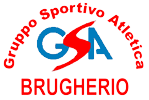                                                                                                                                     G.S.A. BRUGHERIOAUTOCERTIFICAZIONE di idoneità alla pratica delle attività ludico sportive non agonisticheTUTTI I CAMPI DI COMPILAZIONE SONO OBBLIGATORIIL SOTTOSCRITTO/A …………………………………………………………………………………………………………………………….NATO/A  A   …………………………………………………………………………… IL    ……………………………………………………RESIDENTE IN ……………………………………………………………………………………………………………………………………..VIA   …………………………………………………………………………………………………………. n° ………………………………….CODICE FISCALE  ………………………………………………………………………………………………………………………………..MAIL ……………………………………………………………………………… CELLULARE………………………………………………..DICHIARASotto la propria responsabilità, che il/la proprio/a figlio/a ……………………………………………………………………………Nato a …………………………………………… il ………………………………… e residente a  ………………………………………………..Prov. …………  via ………………………………………………………. N° ………....CF…………………………………………………………….gode di sana e robusta costituzione e, quindi,  può svolgere attività ludico-ricreativa e sportiva non agonistica;di essere di recente stata sottoposta a visita medica presso il proprio pediatra di base che ne ha certificato l’idoneità;libera l’associazione A.S.D. G.S.A. Brugherio da ogni responsabilità che possa derivare dalla presenza di patologie in essere o pregresse che possano scaturire nel tempo. Brugherio , ………………………………….In fede  _________________________